GMINA ZWIERZYN 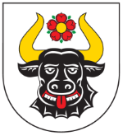 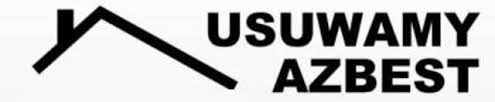 Informacja dotycząca uzyskania efektu ekologicznego w trakcie realizacji zadania:„Usuwanie wyrobów  zawierających azbest z terenu Gminy Zwierzyn 2019 r”Urząd Gminy w Zwierzynie INFORMUJE, że Gmina Zwierzyn otrzymała dotację z Wojewódzkiego Funduszu Ochrony Środowiska i Gospodarki Wodnej w Zielonej Górze do realizowanego w 2019 r.  zadania pod nazwą.: „Usuwanie wyrobów  zawierających azbest z terenu Gminy Zwierzyn 2019” w kwocie 41.287,29 zł. Kwota dotacji , zgodnie z umową nr D19153 z dnia 26.11.2019r, stanowi 100% kosztów kwalifikowanych zrealizowanego zadania. Środki na dotację w kwocie 20.643,64zł. stanowiące 50 % udziału w kosztach kwalifikowanych zadania pochodzą  z Narodowego Funduszu Ochrony Środowiska i Gospodarki Wodnej w Warszawie, udostępnione gminie na podstawie umowy WFOŚ z NFOŚ nr 221/2019/Wn4/OZ-up-WF/us z dnia 04.07.2019 r. oraz w kwocie 20.643,65zł stanowiące pozostałe 50 % udziału w kosztach kwalifikowanych zadania pochodzą z Wojewódzkiego Funduszu Ochrony Środowiska i Gospodarki Wodnej w Zielonej Górze.           Osiągnięty efekt ekologiczny w wyniku realizacji zadania to 69,408 Mg(ton) o powierzchni 6298,43 m2 odpadów unieszkodliwionych, w tym z demontażem 24,17 Mg (2191,94 m2) bez demontażu 45,238 Mg (4106,49m2)     W ramach ww. zadania azbest usunięto z 27 posesji, w tym z 4  posesji wraz z demontażem i 23 posesji bez demontażu.Informujemy, że Urząd Gminy w Zwierzynie nadal przyjmuje wnioski od właścicieli posesji z terenu gminy, którzy są zainteresowani pozbyciem się wyrobów azbestowych ze swoich nieruchomości. Dofinansowanie obejmuje: demontaż, transport oraz unieszkodliwienie odpadów zawierających azbest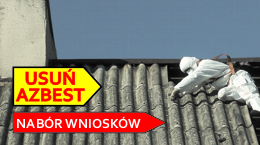 UWAGA!  Dofinansowanie nie obejmuje kosztów związanych z zakupem i wykonaniem nowego pokrycia dachowego. Kompletne wnioski należy składać w sekretariacie  Urzędu Gminy Zwierzyn lub pokoju nr 21.   Wnioski nie zrealizowane w roku bieżącym będą załatwiane w latach następnych. Szczegółowych informacji można uzyskać pod nr telefonu 95 7617580 wew. 39  oraz na stronie internetowej gminy /zakładka  AZBEST/       OSTRZEGAMY- INFORMUJEMY- PRZYPOMINAMY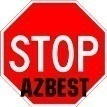     !!! Wyroby zawierające azbest są szkodliwe dla zdrowia i środowiska.Azbest  to ogół minerałów krzemianowych tworzących włókna. Włókna azbestu trafiają do organizmu głównie drogą oddechową, z wdychanym  powietrzem, w niewielkim stopniu przez skórę i z układu pokarmowego.Źródłem zagrożenia, może być woda, do której azbest trafia z gleb zanieczyszczonych azbestem, ze ścieków, atmosfery i rur azbestowo- cementowych.Niebezpieczeństwo pojawia się wskutek rozpylania włókien azbestowych, uwalnianych w trakcie wydobycia azbestu, w procesie produkcji, obróbki i eksploatacji wyrobów zawierających azbest, a także podczas ich uszkodzenia lub na skutek ich korozji. 